コロナウイルス感染防止のためにお聞きします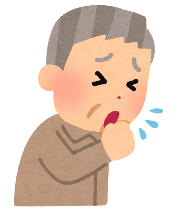 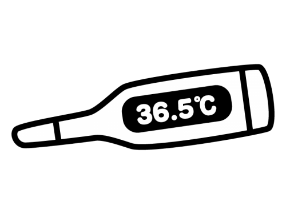 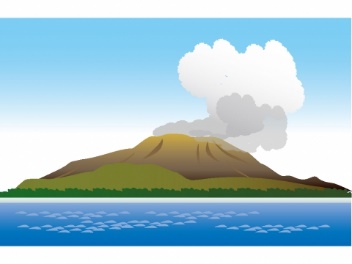 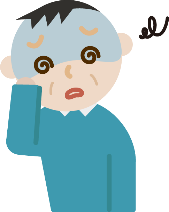 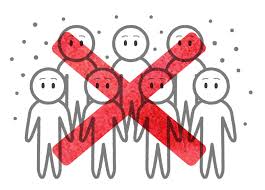 ご協力ありがとうございます